О Б Щ И Н А   К Р У Ш А Р И  О Б Л А С Т   Д О Б Р И Ч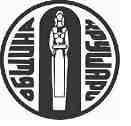 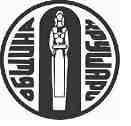 9410, с. Крушари, тел : 05771/2024, факс 05771/ 2136,E-mail krushari@krushari.bg; site: www.krushari.bgИзх. №РД-13-184510.04.2024г. ДООБЩИНСКИ СЪВЕТС.КРУШАРИД О К Л А Д Н А  З А П И С К АОТ ИЛХАН МЮСТЕДЖЕБ – КМЕТ НА ОБЩИНА КРУШАРИОТНОСНО:Обявяване на недвижим имот публична общинска собственост, представляващ поземлен имот №53357.3.282 с площ от 548 кв.м., начин на трайно ползване – за друг вид застрояване по кадастралната карта и кадастралните регистри на с.Огняново за частна общинска собственостУважаеми  госпожи и господа общински съветници,В община Крушари е постъпило заявление с вх.№ОС-12-2536/15.05.2023г. от Павел Гочев, с което е изразил желание да закупи част от поземлен имот №53357.3.281 по КК и КР на с.Огняново, която е застроена от него.Във връзка с подаденото заявление възложих на „Тога-2008“ ООД да извърши трасиране на ПИ №53357.3.281 по КК и КР на с.Огняново и установи каква част от него е застроена.Фирма „Тога-2008“ ООД изготви скица-предложение за разделяне на ПИ №53357.3.281 по КК и КР на с.Огняново, която вие одобрихте с решение №12/109 от 09.08.2023г.	Новообразуваните имоти са ПИ №53357.3.282 с площ 548 кв.м. и НТП:За селскостопански, горски, ведомствен път и ПИ №53357.3.283 с площ 163717 кв.м. и НТП: За селскостопански, горски, ведомствен път.Поземлен имот №53357.3.282 (предишен идентификатор: 53357.3.281, номер по предходен план: 003281) с площ 548 кв.м., трайно предназначение на територията: Земеделска, начин на трайно ползване: За селскостопански, горски, ведомствен път по кадастралната карта и кадастралните регистри на с.Огняново е публична общинска собственост и е застроен.С решение №3/24 от 19.12.2023г. ОбС с.Крушари е изразил предварително съгласие за промяна на НТП на имота от „За селскостопански, горски, ведомствен път“ в „За друг вид застрояване“.В изпълнение на решение №3/24 от 19.12.2023г. ОбС с.Крушари и съгласно протокол №1 от 24.01.2024г. на Общинска служба „Земеделие“ с.Крушари за промяна на начина на трайно ползване на имот, собственост на община Крушари, начина на трайно ползване на поземлен имот №53357.3.282 по КК и КР на с.Огняново е променен от „За селскостопански, горски, ведомствен път“ в „За друг вид застрояване“.Изгубвайки предназначението си на публична общинска собственост, поземлен имот №53357.3.282 по КК и КР на с.Огняново трябва да се обяви за частна общинска собственост.На основание чл.21, ал.1, т.8 от ЗМСМА, чл.6, ал.1 и ал.3 от Закона за общинската собственост и чл.4, ал.2 и ал.4 от Наредба №8 на ОбС с.Крушари, предлагам Общински съвет Крушари да приеме следното		ПРОЕКТ!Р  Е  Ш  Е  Н  И  Е :1.Общинският съвет с.Крушари обявява недвижим имот публична общинска собственост, представляващ поземлен имот с идентификатор 53357.3.282 с площ от 548 кв.м., трайно предназначение на територията: Земеделска, начин на трайно ползване: За друг вид застрояване, категория на земята: 0, предишен идентификатор: 53357.3.281, номер по предходен план: 003281, съседи: 53357.3.283, 53357.3.189 по кадастралната карта и кадастралните регистри на с.Огняново за частна общинска собственост.2.Възлага на Кмета на Община Крушари да извърши всички действия за правилното и законосъобразно изпълнение на настоящото решение.ВНАСЯ :       Илхан Мюстеджеб - Кмет на Община Крушари